RESUME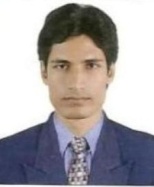  SEIKH Seikh.350186@2freemail.com CAREER OBJECTIVE:-               To achieve a respectable and responsible position in corporate world and work enthusiastically in team to achieve the goals of the organization with devotion and hard work along with increasing my effectiveness and experience to become a successful technocrat.Professional SynopsisPresently associated with PROLIFIC SYSTEMS AND TECHNOLOGY Pvt.Ltd as an CRG(Electrical, Electronics, Computer And instrumentation) Engineer since 1st July 2015.Programming, Configuring, Hardware troubleshooting and faults diagnosis of PLC, SCADA, HMI, MPI, Profibus, Profinet Communication and Control Loops.PLC	:Siemens Simatic S7200,300,400,LOGO	:Allen Bradley Micrologix1000,1400, SLC 5/03. 5/04 Contrologix L-31	:ABB PM554,PM564	:GE FANNUC Versamax Nano/Micro	:Modicon PL7 Pro(v3.4 & 4.3)	SCADA: Schineder Wonderware Intouch, Rock well Software VIE32HMI	:AB Panel view c600, c700 plus, Delta HMIConfiguring and installation of AC Drives(AB POWER Flex4m,Simens MM420,GE etc.)Strong Background in motor defects, Drives, DOL starter, Reverse Forward, star/delta starters, VFD, MCCInstallation of field instruments pressure, temperature, level etc.Review of control philosophy, P&I diagrams.Designing, Implementing, modification and commissioning of new control loops as per site requirements.OPC server connectivity using KEP server, ATSDDEDM.Technical CompetenciesProgramming of industrial controller Siemens, Allen Bradley, ABB, GE FANNUC, Modicon using programming lag of LAD, FBD.Visulation , Controlled , Development and data acquisition software of Schineder Wonderware Intouch, RS VIEW32.Technical Knowledge and practical work: Computer Hardware and Networking, Robotics.Operating system: Win95,98,xp,,vista,7. WORK EXPRIENCE:-CORE RESERCH GROUP ENGINEERProlific System & Technologies Pvt.Ltd, Bhubaneswar			1st July 2015 to presentResponsible for maintenance activity and Training of Electrical & Instrumentation programming, configuring, hardware troubleshooting and faults diagnosis of PLC, SCADA, HMI, Electrical Drives, PCC, MCC, and control loops.Development of logic for new installation and scada development as per site requirementsPerforming testing of the controlled instrument and change the logic accordingly to the production requirements.Generating the reports for the controlled process by controlled hardware and instrumentation. ELECTRICIANB.M. Constructions & Engineers Pvt.Ltd Paradeep, Odisha	1st Aug 2002 to Jul 2006Commercial & Industrial wiring, Building & House wiring, Manufacturing, Assembling & electrical system, Installation, Service, Maintenance, Electro-Mechanical systems, Preventing Maintenance-Installation, Maintenance, Service & Repairs	-Electrical systems and control-Electromechanical Maintenance & Repairs  	-Switchgears & circuit breakers-Electrical code, Blueprints & schematics		-Conduit & Open wiring-Industrial Heavy-duty wiring & installation		-Safety & rules regulation-Motor-Starter maintenance, installation, Repair	-Testing equipments proper useINSTRUCTOR(part time)Maa Sarala Industrial Training Center,Erasama		1st June 2012 to 30th April 2015Worked as Assistant Training Officer Electrician tradeResponsible of maintenance and training of Electrician trade, Health safety and environment guidelines, Identify of trade hand tools, Types of cables, Measuring of unknown resistance, practice installation and overhauling common electrical accessories etc.Identify of the parts and terminals of DC and AC motors, using starters, Practice on connection DOL, star/delta, autotransformer, rotor resistance starter, speed control etc.Speed control of DC motor by thyristor/DC drive, Speed control of three phase induction motor by using VVVf/AC drive.Identify of types of transformer, used CT,PT transformer, testing, cleaning, maintenance and changing of oil, single and three phase connection.Identify the types of instrument ,used of PMMC, , Multimeter, Wattmeter, PF meter, Calibration of multimeter, Phase sequence meter, Calibration of energy meter etc.Identify the parts and terminals of alternator, Starting, running building up voltage and loading of Motor Generator(MG) set and maintenance MG set etc.Wiring of electric motor, control panel etc and test different types of circuit breakers, Protective and control relays, contractors etc. operation and use XLPE cables.Maintenance and repair and test of domestic equipment calling bell, Buzzer, electric iron, heater, washing machine, motor pump set etc.Wiring maintenance of institute, hostel, hotel, residential building, Layout and repairing of workshop electrical installation and fault finding.        ACADEMIC QUALIFICATION:-B.Tech. in Electrical Engineering from VEC, Khurda under  BPUT (Biju Patnaik University of Technology) , Odisha CGPA 7.49 in the year 2015.Diploma in Electrical Engineering from MIMTS,Nuapada under SCTE&VT(AICTE),Odisha 72.84% in the year 2012.	 ADVANCE TRANING:-Certified course in Post-Graduation in Industrial Automation(PGDIA) from Prolific System & Technologies (ISO Accredited, ISO certified and N.S.D.C approved) specializing in PLC, SCADA, DCS, Drives, HMI, Instrumentation and Panel Design.